Πρόγραμμα  Εκπαιδευτικών  Δραστηριοτήτων  2020Πρόγραμμα  Εκπαιδευτικών  Δραστηριοτήτων  2020Πρόγραμμα  Εκπαιδευτικών  Δραστηριοτήτων  2020Πρόγραμμα  Εκπαιδευτικών  Δραστηριοτήτων  2020Πρόγραμμα  Εκπαιδευτικών  Δραστηριοτήτων  2020Πρόγραμμα  Εκπαιδευτικών  Δραστηριοτήτων  2020Πρόγραμμα  Εκπαιδευτικών  Δραστηριοτήτων  2020ΙΑΝΟΥΑΡΙΟΣ 25Σάββατο 25/1/2020 09.00-15.00ΣΥΜΜΕΤΟΧΗ: 100 €                                                         Αίθουσα Διαλέξεων ΕΟΕΝΕΥΡΟΠΑΘΗΤΙΚΟΣ ΣΤΟΜΑΤΟΠΡΟΣΩΠΙΚΟΣ ΠΟΝΟΣΚλινική προσέγγιση, ΔιάγνωσηΣΥΝΤΟΝΙΣΤΗΣ: Β. Δρούκας ΔΙΔΑΣΚΟΝΤΕΣ: Β. Δρούκας, Αικ. Μελεμενή, Αθ. ΤσαρουχάΟΚΤΩΒΡΙΟΣ 2−3Παρασκευή 2/10/2020 09.15-17.00Σάββατο 3/10/2020 09.00-17.00ΣΥΜΜΕΤΟΧΗ: 150 €                      Αίθουσα Διαλέξεων ΕΟΕΕΝΔΟΔΟΝΤΙΑΕνδοδοντική θεραπεία από την διάγνωση στην έμφραξη: Θεωρία και πράξηΣΥΝΤΟΝΙΣΤΕΣ: Κ. Νιαμονητός, Α. Λαμπρόπουλος, Σ. Στεφόπουλος  ΔΙΔΑΣΚΟΝΤΕΣ: Μ. Αλησάφης, Ν. Κερεζούδης, Ε. Κοντακιώτης, Σ. Μάγκος,  Α. Λαμπρόπουλος, Σ. Στεφόπουλος,. Γ. Τζανετάκης,  Δ. Τόλιας, Δ. ΤσάτσαςΕΝΔΟΔΟΝΤΙΑΕνδοδοντική θεραπεία από την διάγνωση στην έμφραξη: Θεωρία και πράξηΣΥΝΤΟΝΙΣΤΕΣ: Κ. Νιαμονητός, Α. Λαμπρόπουλος, Σ. Στεφόπουλος  ΔΙΔΑΣΚΟΝΤΕΣ: Μ. Αλησάφης, Ν. Κερεζούδης, Ε. Κοντακιώτης, Σ. Μάγκος,  Α. Λαμπρόπουλος, Σ. Στεφόπουλος,. Γ. Τζανετάκης,  Δ. Τόλιας, Δ. ΤσάτσαςΕΝΔΟΔΟΝΤΙΑΕνδοδοντική θεραπεία από την διάγνωση στην έμφραξη: Θεωρία και πράξηΣΥΝΤΟΝΙΣΤΕΣ: Κ. Νιαμονητός, Α. Λαμπρόπουλος, Σ. Στεφόπουλος  ΔΙΔΑΣΚΟΝΤΕΣ: Μ. Αλησάφης, Ν. Κερεζούδης, Ε. Κοντακιώτης, Σ. Μάγκος,  Α. Λαμπρόπουλος, Σ. Στεφόπουλος,. Γ. Τζανετάκης,  Δ. Τόλιας, Δ. ΤσάτσαςΙΑΝ. 31 –ΦΕΒΡ. 1Παρασκευή 31/1/2020 09.30-16.00Σάββατο 1/2/2020 09.30-16.00ΣΥΜΜΕΤΟΧΗ: 150 €                                                         Αίθουσα Διαλέξεων ΕΟΕΕΜΦΥΤΕΥΜΑΤΟΛΟΓΙΑΟδοντικά εμφυτεύματα και Κινητή Προσθετική. Αρχές σχεδιασμούΣΥΝΤΟΝΙΣΤΡΙΑ: Φ. Καμποσιώρα ΔΙΔΑΣΚΟΝΤΕΣ: Ν. Εμμανουηλίδη, Φ. Καμποσιώρα, Γ. Κουβελιώτης, Χρ. Λαμπρινός, Γ. Παπαβασιλείου, Δ. Σταυρόπουλος,, Ι. Φακίτσας, Μ. ΧατζηνικολάουΟΚΤΩΒΡΙΟΣ 10Σάββατο 10/10/2020 09.30-18.30ΣΥΜΜΕΤΟΧΗ: 100 €                      Αίθουσα Διαλέξεων ΕΟΕΘΕΡΑΠΕΥΤΙΚΗ ΟΔΟΝΤΙΑΤΡΙΚΗΆμεση και αποτελεσματική αντιμετώπιση του τραυματισμένου δοντιούΣΥΝΤΟΝΙΣΤΗΣ: Α. Αγουρόπουλος ΔΙΔΑΣΚΟΝΤΕΣ: Α. Αγουρόπουλος, Α. Αγραφιώτη,,   Σ. Γκουρτσογιάννη, Δ. Κωνσταντώνης, Ε. ΜπίρπουΘΕΡΑΠΕΥΤΙΚΗ ΟΔΟΝΤΙΑΤΡΙΚΗΆμεση και αποτελεσματική αντιμετώπιση του τραυματισμένου δοντιούΣΥΝΤΟΝΙΣΤΗΣ: Α. Αγουρόπουλος ΔΙΔΑΣΚΟΝΤΕΣ: Α. Αγουρόπουλος, Α. Αγραφιώτη,,   Σ. Γκουρτσογιάννη, Δ. Κωνσταντώνης, Ε. ΜπίρπουΘΕΡΑΠΕΥΤΙΚΗ ΟΔΟΝΤΙΑΤΡΙΚΗΆμεση και αποτελεσματική αντιμετώπιση του τραυματισμένου δοντιούΣΥΝΤΟΝΙΣΤΗΣ: Α. Αγουρόπουλος ΔΙΔΑΣΚΟΝΤΕΣ: Α. Αγουρόπουλος, Α. Αγραφιώτη,,   Σ. Γκουρτσογιάννη, Δ. Κωνσταντώνης, Ε. ΜπίρπουΦΕΒΡΟΥΑΡΙΟΣ 8Σάββατο 8/2/2020 09.30-15.00ΣΥΜΜΕΤΟΧΗ: 100 €                                                         Αίθουσα Διαλέξεων ΕΟΕΟΔΟΝΤΙΑΤΡΙΚΗ ΦΩΤΟΓΡΑΦΙΑΔΙΔΑΣΚΩΝ: Φ. ΛατίνοςΟΚΤΩΒΡΙΟΣ 16-17Παρασκευή 16/10/2020 09.15-17.00Σάββατο 17/10/2020 09.00-17.00ΣΥΜΜΕΤΟΧΗ: 150 €                      Αίθουσα Διαλέξεων ΕΟΕΣΤΟΜΑΤΙΚΗ ΧΕΙΡΟΥΡΓΙΚΗΒιοψία και εξαγωγέςΣΥΝΤΟΝΙΣΤΗΣ: Π. Χριστόπουλος ΔΙΔΑΣΚΟΝΤΕΣ: Γ. Καμπέρος, Μ. Παυλή,  Χ. Περισανίδης,              Κ. Τόσιος, Π. ΧριστόπουλοςΣΤΟΜΑΤΙΚΗ ΧΕΙΡΟΥΡΓΙΚΗΒιοψία και εξαγωγέςΣΥΝΤΟΝΙΣΤΗΣ: Π. Χριστόπουλος ΔΙΔΑΣΚΟΝΤΕΣ: Γ. Καμπέρος, Μ. Παυλή,  Χ. Περισανίδης,              Κ. Τόσιος, Π. ΧριστόπουλοςΣΤΟΜΑΤΙΚΗ ΧΕΙΡΟΥΡΓΙΚΗΒιοψία και εξαγωγέςΣΥΝΤΟΝΙΣΤΗΣ: Π. Χριστόπουλος ΔΙΔΑΣΚΟΝΤΕΣ: Γ. Καμπέρος, Μ. Παυλή,  Χ. Περισανίδης,              Κ. Τόσιος, Π. ΧριστόπουλοςΜΑΡΤΙΟΣ 6-7Παρασκευή 6/3/2020 09.00-15.30Σάββατο 7/3/2030 09.30-15.00ΣΥΜΜΕΤΟΧΗ: 150 €Αίθουσα Διαλέξεων ΕΟΕΕΜΦΥΤΕΥΜΑΤΟΛΟΓΙΑΤεχνικές για την αποτελεσματική χρήση των οστικών μοσχευμάτων στην ΕμφυτευματολογίαΣΥΝΤΟΝΙΣΤΗΣ: Κ. Παπαϊωάννου ΔΙΔΑΣΚΟΝΤΕΣ: Γ. Γούμενος, Π. Δαμουλής, Α. Λαγού.                  Κ. Παπαϊωάννου, Π. Χριστόπουλος  GUEST SPEAKER: A. ΤριποδάκηςΟΚΤΩΒΡΙΟΣ 30-31Παρασκευή 30/10/2020 09.00-17.00Σάββατο 31/10/2020 09.00-17.30ΣΥΜΜΕΤΟΧΗ: 150 €                      Αίθουσα Διαλέξεων ΕΟΕΕΜΦΥΤΕΥΜΑΤΟΛΟΓΙΑ Χειρουργικό και προσθετικό σχέδιο θεραπείας στην ΕμφυτευματολογίαΣΥΝΤΟΝΙΣΤΗΣ: Γ. Βήλος ΔΙΔΑΣΚΟΝΤΕΣΓ. Βήλος, Ν. ΣυκαράςΕΜΦΥΤΕΥΜΑΤΟΛΟΓΙΑ Χειρουργικό και προσθετικό σχέδιο θεραπείας στην ΕμφυτευματολογίαΣΥΝΤΟΝΙΣΤΗΣ: Γ. Βήλος ΔΙΔΑΣΚΟΝΤΕΣΓ. Βήλος, Ν. ΣυκαράςΕΜΦΥΤΕΥΜΑΤΟΛΟΓΙΑ Χειρουργικό και προσθετικό σχέδιο θεραπείας στην ΕμφυτευματολογίαΣΥΝΤΟΝΙΣΤΗΣ: Γ. Βήλος ΔΙΔΑΣΚΟΝΤΕΣΓ. Βήλος, Ν. ΣυκαράςΙΟΥΝΙΟΣ 20Σάββατο 20/6/2020 09.30-15.30ΣΥΜΜΕΤΟΧΗ: 100 €                  Αίθουσα Διαλέξεων ΕΟΕΠΕΡΙΟΔΟΝΤΟΛΟΓΙΑΣυρραφή. Πρακτική εκπαίδευση στην συρραφή περιοδοντικών ιστώνΣΥΝΤΟΝΙΣΤΗΣ: Σ. Σιλβέστρος ΔΙΔΑΣΚΟΝΤΕΣ: Χ. Γιώτα, Σ. ΣιλβέστροςΝΟΕΜΒΡΙΟΣ 6-7Παρασκευή 6/11/2020 09.30-16.00Σάββατο 7/11/2020 09.00-16.00ΣΥΜΜΕΤΟΧΗ: 150 €                     Αίθουσα Διαλέξεων ΕΟΕΕΝΔΟΔΟΝΤΙΑΗ διαχείριση ενδοδοντικών περιστατικών αυξημένης δυσκολίαςΣΥΝΤΟΝΙΣΤΕΣ: Ε. Κοντακιώτης, Α. Λαμπρόπουλος, Γ. Τζανετάκης  ΔΙΔΑΣΚΟΝΤΕΣ: Α. Αγραφιώτη,      Ν. Δεληβάνη, Β. Κακαβέτσος,  Ε. Κοντακιώτης, Α. Λαμπρόπουλος, Σ. Μάγκος, Ε. Μέλιου, Κ. Νιαμονητός, Κλ. Παπαδούλη, Γ. ΤζανετάκηςΕΝΔΟΔΟΝΤΙΑΗ διαχείριση ενδοδοντικών περιστατικών αυξημένης δυσκολίαςΣΥΝΤΟΝΙΣΤΕΣ: Ε. Κοντακιώτης, Α. Λαμπρόπουλος, Γ. Τζανετάκης  ΔΙΔΑΣΚΟΝΤΕΣ: Α. Αγραφιώτη,      Ν. Δεληβάνη, Β. Κακαβέτσος,  Ε. Κοντακιώτης, Α. Λαμπρόπουλος, Σ. Μάγκος, Ε. Μέλιου, Κ. Νιαμονητός, Κλ. Παπαδούλη, Γ. ΤζανετάκηςΕΝΔΟΔΟΝΤΙΑΗ διαχείριση ενδοδοντικών περιστατικών αυξημένης δυσκολίαςΣΥΝΤΟΝΙΣΤΕΣ: Ε. Κοντακιώτης, Α. Λαμπρόπουλος, Γ. Τζανετάκης  ΔΙΔΑΣΚΟΝΤΕΣ: Α. Αγραφιώτη,      Ν. Δεληβάνη, Β. Κακαβέτσος,  Ε. Κοντακιώτης, Α. Λαμπρόπουλος, Σ. Μάγκος, Ε. Μέλιου, Κ. Νιαμονητός, Κλ. Παπαδούλη, Γ. ΤζανετάκηςΙΟΥΝΙΟΣ 27Σάββατο 27/6/2020 09.00-16.00ΣΥΜΜΕΤΟΧΗ: 120 €Αίθουσα Διαλέξεων ΕΟΕΕΜΦΥΤΕΥΜΑΤΟΛΟΓΙΑΠεριεμφυτευματίτιδα «η νόσος των εμφυτευμάτων». Διάγνωση, Πρόληψη, ΑντιμετώπισηΣΥΝΤΟΝΙΣΤΗΣ: Ι. Φουρμούζης ΔΙΔΑΣΚΟΝΤΕΣ: Α. Γκόγκος, Σ. Καραπατάκη,  Ι. Καρούσης,              Ι. ΦουρμούζηςΝΟΕΜΒΡΙΟΣ 13-14Παρασκευή 13/11/2020 09.30-17.00Σάββατο 14/11/2020 09.30-17.00ΣΥΜΜΕΤΟΧΗ: 150 €Αίθουσα Διαλέξεων ΕΟΕΨΗΦΙΑΚΗ ΑΠΟΤΥΠΩΣΗΣυνδυάζοντας τις βασικές αρχές με τα σύγχρονα ψηφιακά πρωτόκολλαΣΥΝΤΟΝΙΣΤΕΣ: Γ. Κουβελιώτης, Σ. Καραπατάκη ΔΙΔΑΣΚΟΝΤΕΣ: Σ. Καραπατάκη, Γ. Κουβελιώτης,        Σ. Κουρής, Ν. Μακρής, Κ. Σέργης, Ι. Ταμπάκος, Θ. ΤασόπουλοςΨΗΦΙΑΚΗ ΑΠΟΤΥΠΩΣΗΣυνδυάζοντας τις βασικές αρχές με τα σύγχρονα ψηφιακά πρωτόκολλαΣΥΝΤΟΝΙΣΤΕΣ: Γ. Κουβελιώτης, Σ. Καραπατάκη ΔΙΔΑΣΚΟΝΤΕΣ: Σ. Καραπατάκη, Γ. Κουβελιώτης,        Σ. Κουρής, Ν. Μακρής, Κ. Σέργης, Ι. Ταμπάκος, Θ. ΤασόπουλοςΨΗΦΙΑΚΗ ΑΠΟΤΥΠΩΣΗΣυνδυάζοντας τις βασικές αρχές με τα σύγχρονα ψηφιακά πρωτόκολλαΣΥΝΤΟΝΙΣΤΕΣ: Γ. Κουβελιώτης, Σ. Καραπατάκη ΔΙΔΑΣΚΟΝΤΕΣ: Σ. Καραπατάκη, Γ. Κουβελιώτης,        Σ. Κουρής, Ν. Μακρής, Κ. Σέργης, Ι. Ταμπάκος, Θ. ΤασόπουλοςΙΟΥΛΙΟΣ 10-11Παρασκευή 10/7/2020 09.00-17.30Σάββατο 11/7/2020 09.00-17.30ΣΥΜΜΕΤΟΧΗ: 150 €Αίθουσα Διαλέξεων ΕΟΕΘΕΡΑΠΕΥΤΙΚΗ ΟΔΟΝΤΙΑΤΡΙΚΗΘεωρητικό και πρακτικό σεμινάριο για την αποτελεσματική θεραπεία περιοδοντικών ασθενών από τον γενικό οδοντίατρο ΣΥΝΤΟΝΙΣΤΗΣ: Κ. Παπαϊωάννου ΔΙΔΑΣΚΟΝΤΕΣ: Κ. Βλαχογιάννης, Ι. Καρούσης,  Α. Κοτσάνη,           Α. Ξηροπαϊδης, Π. Ντόκου, Κ. ΠαπαϊωάννουΝΟΕΜΒΡΙΟΣ 20-21Παρασκευή 20/11/2020 12.00-17.30Σάββατο 21/11/2020 09.00-17.30ΣΥΜΜΕΤΟΧΗ: 150 €                      Αίθουσα Διαλέξεων ΕΟΕΕΠΑΝΟΡΘΩΤΙΚΗ ΟΔΟΝΤΙΑΤΡΙΚΗProsthetic BattlesΣΥΝΤΟΝΙΣΤΗΣ: Θ. Τράκας ΔΙΔΑΣΚΟΝΤΕΣ: Κ. Μέλιου, Δ. Μυλωνάς, Κ. Σέργης,  Δ. Σταυρόπουλος,  Θ. ΤράκαςΕΠΑΝΟΡΘΩΤΙΚΗ ΟΔΟΝΤΙΑΤΡΙΚΗProsthetic BattlesΣΥΝΤΟΝΙΣΤΗΣ: Θ. Τράκας ΔΙΔΑΣΚΟΝΤΕΣ: Κ. Μέλιου, Δ. Μυλωνάς, Κ. Σέργης,  Δ. Σταυρόπουλος,  Θ. ΤράκαςΕΠΑΝΟΡΘΩΤΙΚΗ ΟΔΟΝΤΙΑΤΡΙΚΗProsthetic BattlesΣΥΝΤΟΝΙΣΤΗΣ: Θ. Τράκας ΔΙΔΑΣΚΟΝΤΕΣ: Κ. Μέλιου, Δ. Μυλωνάς, Κ. Σέργης,  Δ. Σταυρόπουλος,  Θ. ΤράκαςΣΕΠΤΕΜΒΡΙΟΣ 12-13Παρασκευή 12/9/2020 09.00-15.00Σάββατο 13/9/2020 09.00-15.00ΣΥΜΜΕΤΟΧΗ: 150 €                  Αίθουσα Διαλέξεων ΕΟΕΕΠΑΝΟΡΘΩΤΙΚΗ ΟΔΟΝΤΙΑΤΡΙΚΗΆμεσες αποκαταστάσεις προσθίων και οπισθίων δοντιών με σύνθετη ρητίνηΣΥΝΤΟΝΙΣΤΡΙΑ: Μ. Αναγνώστου ΔΙΔΑΣΚΟΝΤΕΣ: Μ. Αναγνώστου, Σ. Θωμαΐδης,                                Π. Μητρόπουλος, Δ. ΣπαγόπουλοςΔΕΚΕΜΒΡΙΟΣ 4-5Παρασκευή 4/12/2020 Σάββατο 5/12/2020                           ΑΙΓΛΗ ΖΑΠΠΕΙΟΥ22o ΣΥΜΠΟΣΙΟΗ ελάχιστη παρέμβαση στην καθημερινή Κλινική ΟδοντιατρικήΘΑ ΚΥΚΛΟΦΟΡΗΣΕΙ ΑΝΑΛΥΤΙΚΟ ΠΡΟΓΡΑΜΜΑ22o ΣΥΜΠΟΣΙΟΗ ελάχιστη παρέμβαση στην καθημερινή Κλινική ΟδοντιατρικήΘΑ ΚΥΚΛΟΦΟΡΗΣΕΙ ΑΝΑΛΥΤΙΚΟ ΠΡΟΓΡΑΜΜΑ22o ΣΥΜΠΟΣΙΟΗ ελάχιστη παρέμβαση στην καθημερινή Κλινική ΟδοντιατρικήΘΑ ΚΥΚΛΟΦΟΡΗΣΕΙ ΑΝΑΛΥΤΙΚΟ ΠΡΟΓΡΑΜΜΑΣΕΠΤΕΜΒΡΙΟΣ 18-19Παρασκευή 18/9/2020 09.15-17.00Σάββατο 19/9/2020 09.00-17.00ΣΥΜΜΕΤΟΧΗ: 150 €Αίθουσα Διαλέξεων ΕΟΕΠΕΡΙΟΔΟΝΤΟΛΟΓΙΑΕπεκτείνοντας τα όριά μου στη χειρουργική του περιοδοντίου και στη διαχείριση περιο-προσθετικών περιστατικώνΣΥΝΤΟΝΙΣΤΕΣ: Σ. Σιλβέστρος, Α. Λαγού ΔΙΔΑΣΚΟΝΤΕΣ: Χ. Γιώτα, Π. Δαμουλής, Γ. Κουβελιώτης,                       Α. Λαγού, Α. Παράσχης, Κ. Σαββά, Σ. Σιλβέστρς, Ε. Σκαρίμπας ΔΕΚΕΜΒΡΙΟΣ 11-12Παρασκευή 11/12/2020 13.00-18.30Σάββατο 12/12/2020 09.00-14.00ΣΥΜΜΕΤΟΧΗ: 150 €                      Αίθουσα Διαλέξεων ΕΟΕΕΠΑΝΟΡΘΩΤΙΚΗ ΟΔΟΝΤΙΑΤΡΙΚΗΚεραμικές όψεις. Σχεδιασμός, Κλινική και Εργαστηριακή εφαρμογήΣΥΝΤΟΝΙΣΤΗΣ: Π. Ανδριτσάκης  ΔΙΔΑΣΚΟΝΤΕΣ: Π. Ανδριτσάκης, Αλ. Γκρούς, Στ. Γκρούς,                 Στ. Τζαμουράνης, Θ. ΤράκαςΕΠΑΝΟΡΘΩΤΙΚΗ ΟΔΟΝΤΙΑΤΡΙΚΗΚεραμικές όψεις. Σχεδιασμός, Κλινική και Εργαστηριακή εφαρμογήΣΥΝΤΟΝΙΣΤΗΣ: Π. Ανδριτσάκης  ΔΙΔΑΣΚΟΝΤΕΣ: Π. Ανδριτσάκης, Αλ. Γκρούς, Στ. Γκρούς,                 Στ. Τζαμουράνης, Θ. ΤράκαςΕΠΑΝΟΡΘΩΤΙΚΗ ΟΔΟΝΤΙΑΤΡΙΚΗΚεραμικές όψεις. Σχεδιασμός, Κλινική και Εργαστηριακή εφαρμογήΣΥΝΤΟΝΙΣΤΗΣ: Π. Ανδριτσάκης  ΔΙΔΑΣΚΟΝΤΕΣ: Π. Ανδριτσάκης, Αλ. Γκρούς, Στ. Γκρούς,                 Στ. Τζαμουράνης, Θ. ΤράκαςΣΕΠΤΕΜΒΡΙΟΣ 26Σάββατο 26/9/2020 09.00-17.00ΣΥΜΜΕΤΟΧΗ: 100 €Αίθουσα Διαλέξεων ΕΟΕΕΜΦΥΤΕΥΜΑΤΟΛΟΓΙΑΠροσθετική αποκατάσταση εμφυτευμάτων. Βασικές αρχές και  εφαρμογέςΣΥΝΤΟΝΙΣΤΗΣ: Σ. Κούρτης, ΔΙΔΑΣΚΟΝΤΕΣ: Η. Γούσιας, Σ. Κούρτης, Π. Ραβάνης,                              Χ. Παπαβασιλείουwww.proodoseoe.grwww.proodoseoe.gr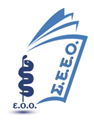 